Inschrijvingsformulier Kunst in het Dorp 2023	 21ste Multidisciplinaire tentoonstelling op 9, 10, 15, 16 en 17 september 2023Ik wens deel te nemen aan Kunst in het Dorp 2023 en stel mijn kandidatuur ten laatste voor 31/03/23 door dit inschrijvingsformulier te bezorgen t.a.v. Kunst in het Dorp, Kareelstraat 21, 1674 Bellingen of te mailen naar kunstinhetdorp@gmail.com.Persoonlijke gegevensVoornaam + naam :Adres :Leeftijd :GSM:  Website/Facebook/instagram:  Voorgesteld project of ingediend werk Discipline: materialen – technieken – afmetingenmotivatie deelnameGelieve in te vullen of te omcirkelen wat van toepassing is: De locatie, het kasteel-klooster Ter Loo en het event zijn mij gekend               JA/NEE.                                       Ik ben bereid om mijn werken in openlucht tentoon te stellen,                         JA/NEEonder het afdak of een buitenopstelling te overwegenIk nam reeds deel in het verleden                                                                     JA/NEEIk laat mijn kunstwerken  (het onderwerp, het thema, de vormgeving               JA/NEEof mijn concept) inspireren door de locatie (Kasteel-Klooster)                             Ik ben bereid volledig nieuw werk te maken ifv de ruimte                                 JA/NEE                                Ik heb een voorkeur voor een bepaalde ruimte en wens deze volledig te gebruiken omdat mijn opstelling of installatie er zal passen.                         JA/NEE    	Welke ruimte:Hoe heb je Kunst in het Dorp leren kennen?  	Opmerkingen, suggesties of vragen                 Bijkomende informatie voor de kandidatuurBij de kandidaatstelling is het belangrijk om een concreet voorgesteld project in te dienen of een passende reeks kunstwerken voor te stellen. We beogen een samenhangend geheel van kunstwerken en een geïntegreerde opstelling en een presentatie die aansluit bij onze visie (*)(4).  Je portfolio, je website of je diverse kanalen op de sociale media dienen enkel ter ondersteuning van je kandidatuur. Deze vormen niet het startpunt van waaruit de juryleden gaan beoordelen. Ik bezorg informatie over mezelf als kunstenaar, mijn voorgestelde project met foto’s, een artistieke cv en dit invulformulier uiterlijk tegen 31 maart 2023 via mail naar kunstinhetdorp@gmail.com als bevestiging van mijn kandidatuur. Nadat ik een bevestiging krijg van mijn selectie (eind april 2023) stort ik mijn bijdrage van 125 € (*)(6) (*) zie ook pg 4 Datum + handtekening: Kunst in het dorp 2023: voorwaarden, afspraken en informatie.      De 21ste editie gaat door op za 09/09/23 van 19u30 tot 22u00, zo 10/09/23 van 14u00 tot 19u00, vrij 15/09/23 van 18u00 tot 22u00, za 16/09/23 van 18u00 tot 22u00 en zo 17/09/23 van 14:00 tot 19:00.Kunstenaars bezorgen het inschrijvingsformulier uiterlijk tegen 31/03/23.Een selectiecomité beslist over de deelname. De kandidaten worden in de loop van april 2023 (voor het einde van die maand) op de hoogte gebracht.  Kunstenaars die in de selectieprocedure zitten worden niet eerder geïnformeerd over de beslissing dan de afgesproken periode.  Volgende criteria voor selectie tot deelname zijn belangrijk:  de kwaliteit van de kunstwerken, de originaliteit (met betrekking tot thema, onderwerp, concept, techniek, vormgeving, aard, grootte…), de integratie (passende presentatie zowel binnen als buiten) en de variatie van de stijl binnen de deelnemende disciplines. Onze visie: dialoog en wisselwerking met de omgeving, de locatie of eventueel een medekunstenaar is essentieel en cruciaal. Polyvalente kunstenaars schrijven in met 1 discipline per editie (bv schilderkunst OF keramiek). In geval van een installatie of een totaal concept binnen 1 ruimte kan een combinatie van meerdere disciplines mogelijk zijn.De onkostenbijdrage bedraagt 125 €. Hier is inbegrepen: een deelname forfait, de verzekering, de receptie van de vernissage, het promotiemateriaal zowel digitaal (pagina op de website www.kunstinhetdorp.be) en niet digitaal (drukwerk: uitnodigingen, bezoekersbrochure) en de verlichting van uw werken onder professionele begeleiding  (huur, opstelling en de afbraak).  Nadat u op de hoogte gebracht bent van uw selectie betaalt iedere deelnemende kunstenaar de onkostenbijdrage op rek.nr.  BE49 0682 0664 3571 (vzw Bellingahaim) met vermelding van “Kunst in het Dorp 2023 – naam kunstenaar. De inschrijving is pas definitief na het betalen van de onkostenbijdrage.De geselecteerde kunstenaars worden geïnformeerd via een online startvergadering (mei 23). Begin juni 2023 worden alle deelnemers uitgenodigd voor een bezoekmoment in het kasteel-klooster. Minstens 1 voorafgaand bezoek aan de locatie voor het einde van de maand juni is verplicht. Na de rondgang vullen de deelnemers ter plaatse een informatiefiche in met een voorgestelde beschrijving van hun opstelling en het aantal werken. De voorgestelde presentatie is pas definitief na goedkeuring door de werkgroep.De kunstenaar krijgt standaard 1 locatie of tuinzone toegewezen voor de opstelling. Deze wordt bepaald door de werkgroep ifv van de aard van de werken, de grootte, het onderwerp,… Mogelijks wordt de locatie ook gedeeld met een andere kunstenaar.Kunst in het Dorp is geen klassieke ‘white cube” tentoonstelling. Er zijn ophangsystemen voorzien in de meeste ruimtes maar echter niet overal.  Men verwacht van de kunstenaar een zekere creativiteit en originaliteit bij de opstelling. De werkgroep adviseert bij de opstelling, de keuze van de werken en het aantal werken. In geval van onenigheid bepaalt de werkgroep de finale opstelling en het aantal werken.Er wordt door de werkgroep een verzekering afgesloten voor de kunstwerken die binnen opgesteld staan. De lijst van de te verzekeren werken wordt tijdig ingediend via een invuldocument dat aangeboden wordt door de werkgroep. Buitenwerken kunnen niet verzekerd worden. De kunstenaar erkent dat de organisatie niet verantwoordelijk kan gesteld worden voor diefstal of schade aan de door de kunstenaar tentoongestelde werken.De kunstenaar zorgt zelf voor het transport en voorziet indien noodzakelijk, extra hulp bij het afladen en de opstelling. De opbouw van de werken gebeurt in samenspraak met het bestuur. Indien nodig voor de presentatie voorziet de kunstenaar eigen materiaal : sokkels, een DVD speler, PC, videoscherm, beamer,…De ruimtes dienen in de oorspronkelijke toestand terug gebracht te worden, d.w.z. nagels verwijderen en gaten stoppen, vegen van de vloer, afval op de desbetreffende plaats verwijderen.Een bezoek aan het kasteel-klooster kan te allen tijde en wordt afgesproken met de huisbewaarder, Jean Pierre De Nayer: GSM 0486/931115 of jp.denayer@telenet.be. Kunstenaars zijn aanwezig op het bezoekmoment in juni 2023 en op de dagen en uren van de tentoonstelling.De kunstenaar verklaart zich akkoord dat de door hem/haar toegeleverde foto’s gebruikt kunnen worden voor publicitaire doeleinden door de organisatie van Kunst in het Dorp zonder dat hiervoor enige vergoeding is verschuldigd. Deze omvatten ook de verspreiding via sociale media.  De organisatie kan het toegeleverde materiaal enkel gebruiken voor publicitaire doeleinden rond de tentoonstelling.Er worden door de organisatie geen toonrechten betaald aan de kunstenaar voor het presenteren van digitale opnames (videowerk, mediakunst)Het is niet toegestaan om werken tentoon gesteld bij vorige edities van Kunst in het Dorp opnieuw te exposeren. Het is niet toegestaan om na de curatie andere werken toe te voegen aan de opstelling, te vervangen of te verwijderen. Het is niet toegestaan om reproducties van werken te exposeren.Verkoop van kunstwerken is toegestaan, echter Kunst in het Dorp is een tentoonstelling en geen kunstmarkt. De prijzen worden discreet getoond met een afzonderlijke prijslijst (geen prijs op of naast het kunstwerk). Werken die verkocht werden blijven aanwezig gedurende de volledige duur van de tentoonstelling. De organisatie vraagt geen commissie op de verkochte werken. Kunstenaars kunnen maximaal 5 keer deelnemen aan Kunst in het Dorp.Meer informatie:  kunstinhetdorp@gmail.com, Bart Desmet (0497 41 18 91) of www.kunstinhetdorp.be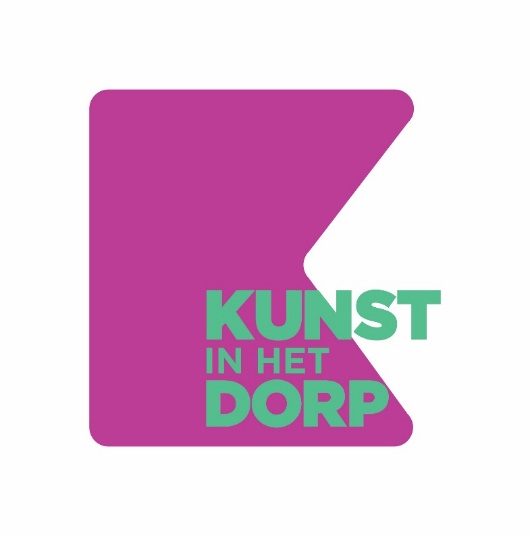 